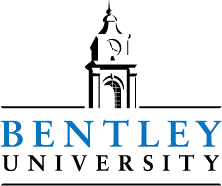 175 Forest Street								     Waltham, Massachusetts 02452Institutional Review BoardAdverse Events Report FormThis form is for reporting any adverse consequences to human subjects participating in Bentley University related research projects. It is the responsibility of the Principal Investigator to complete this form and submit it with any related attachments to the Bentley Institutional Review Board (IRB) for any incident or outcome that has:Resulted in any harm to the subject;Affected the subject detrimentally; orPlaced the subject at risk, whether or not the risk actually caused any harm (e.g., misplacing a subject’s research records constitutes an increased risk that should be reported).Project title: _______________________________________________________________Principal Investigator (PI): ___________________________________________________   	Date of Incident: ____________________________________________________________	 Date of Report: _____________________________________________________________	 	Description of Incident: Please include a brief narrative of the incident, where it occurred, who was present, which subject(s) was (were) involved (age, gender, relevant characteristics), and the type of harm or risk involved.Describe any and all steps and actions taken in response to the incident or to resolve the issue:What was the subject’s participation in the research following the incident (check all applicable categories)?_____ Subject stopped research participation_____ Subject has already completed the research_____ Subject continued research participation_____ Subject withdrew from further participation_____ Investigator withdrew subject from further participation_____ Other (explain):	 	Has this incident occurred previously?	Yes _____  	No _____If yes, please describe the incident and reference any previous reports:Based on the PI’s judgment, the incident was:Expected _____	Unexpected _____Serious _____ 	Not serious _____Relation to stated risks: In the PI’s judgment, was the probability, magnitude and/or reversibility of the incident consistent with the risk information provided in the research protocol, IRB application and informed consent documents previously reviewed and approved by Bentley’s IRB?Yes _____	No _____Research revisions needed? In the PI’s judgment, should the research protocol and/or consent forms be revised?Yes _____ (Please explain all revisions to the research)No _____ (Please explain why revisions to the research are not required)Notification of subjects or others? In the PI’s judgment, should any of the following subjects, legally authorized representatives, or parents or guardians be notified? Check all that apply:_____ New subjects_____ Currently enrolled subjects_____ Subjects who have completed the research_____ NoneImpact on Research. In the PI’s judgment, should the research:_____ Continue as planned, with no changes to the research protocol or informed consent _____ Continue with changes to the research protocol or informed consent as noted above _____ Suspend any subject enrollment until the incident is further assessed_____ Be terminated (stopped completely), with all subjects removed from the researchInvestigator AssuranceI have reviewed the contents of this form, and any related attachments, and certify that the information provided is complete and accurate to the best of my knowledge.______________________________________________ 		________________Principal Investigator Signature					DateFor questions, please contact:Susan Richman	 	 Director of Sponsored Programs &	IRB ChairGA_IRB@bentley.edu781-891-2660	Last revised, Oct. 2019